Freight Mobility Strategic Investment Board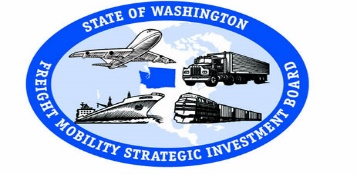 Workshop									Tri-Cities AirportSeptember 14, 2017							3601 N 20th Avenue	9:00 a.m. to 2:30 p.m.						Pasco, WA 99301Agenda9:00			Welcome and Introductions			Dan Gatchet			9:15			History of Freight in Washington		Brian Ziegler 						Presentation & Discussion10:15			WAFAC/FMSIB				Brian Ziegler		10:30			Break				10:45 			FMSIB Annual Report				Kjris Lund11:00			Marine Cargo Forecast Report		Chris Herman12:00 			Board Meeting Plus/Delta			Brian ZieglerAgendasVenuesToursPacketsFMSIB StaffWorking Lunch1:00			2018 Call for Projects				Brian Ziegler1:30			Washington D.C. Trip				Brian Ziegler1:45			Subcommittee Appointments			Brian Ziegler2:00			2018 Meeting Schedule			Brian Ziegler2:30			Supply Chain Logistics Tour			Port of Benton 